                                                                                        Bydgoszcz,15.03.2024r.UNIWERSYTET KAZIMIERZA WIELKIEGO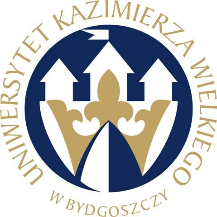 W BYDGOSZCZYul. Chodkiewicza 30, 85 – 064 Bydgoszcz, tel. 052 341 91 00 fax. 052 360 82 06NIP 5542647568 REGON 340057695www.ukw.edu.plOdpowiedzi na pytania do swz           Działając na podstawie ustawy Prawo zamówień publicznych (t.j. Dz.U. z 2022 r. poz. 1710 ze zm.) Zamawiający przekazuje treść pytań i odpowiedzi  w postępowaniu o udzielenie zamówienia publicznego pn:  Dostawa materiałów promocyjnych  na potrzeby UKW w Bydgoszczy1.Czy w związku z tym, że próbki w części 1 i 6 są takie same czy można złożyć tylko po 1 szt próbki,  które będą dotyczyły obu części?Odpowiedź: Dopuszczamy taką możliwość.Kanclerz UKWMgr Renata Malak